Macro- and micro-structural cerebellar and cortical characteristics of cognitive empathy towards fictional characters in healthy individualsEleonora Picerni1°, Daniela Laricchiuta1, Fabrizio Piras1, Daniela Vecchio1, Laura Petrosini1, Debora Cutuli1,2* and Gianfranco Spalletta1*1 IRCCS Fondazione Santa Lucia, Via Ardeatina 306, 00179, Rome, Italy 2 Sapienza University, Via dei Marsi 78, 00185 Rome, ItalyROI-based VBMAt an uncorrected level of significance (puncorr < 0.001), Fantasy IRI subscale was positively associated with the left precuneus. A positive uncorrected association (puncorr < 0.001) was also found between Personal Distress and left somatosensory cortex. Negative uncorrected associations (puncorr < 0.001) were found between Perspective Taking and two clusters in right supplementary motor area and left somatosensory cortex (Supplementary Table 1).Whole-brain VBMAt an uncorrected level of significance (puncorr < 0.001) the Fantasy subscale was positively associated with right cerebellar lobule 4-5, right frontal inferior pars triangularis, right cuneus, right lingual gyrus, right hippocampus, and with left precuneus. Other positive uncorrected associations (puncorr < 0.001) were found between Personal Distress subscale and volumes in left temporal superior gyrus. Negative uncorrected associations (puncorr < 0.001) were found between Perspective Taking and volumes in right supplementary motor area, right precentral gyrus, right frontal superior gyrus and right frontal inferior pars opercularis, and in left postcentral gyrus. No significant associations were found between Empathic Concern subscale and GM volumes (Supplementary Table 1). The volumetric modifications found to be associated to empathic abilities are consistent with literature data. Namely, the volumes of inferior frontal gyrus, somatosensory cortex, precuneus, and cuneus are consistently associated with the individual differences in cognitive empathy (Avenanti et al., 2009; Keysers and Gazzola, 2006), while the volume of temporal superior gyrus is associated with the individual differences in affective empathy (Mackes et al., 2018). These findings support the evidence for cognitive and affective empathy being represented by cortical correlates.References- Avenanti, A., Minio Paluello, I., Bufalari, I., Aglioti, S., 2009. The pain of a model in the personality of an onlooker: Influence of state-reactivity and personality traits on embodied empathy for pain. NeuroImage 44, 275–283. - Keysers, C., Gazzola, V., 2006. Towards a unifying neural theory of social cognition, in: Progress in Brain Research. Elsevier, pp. 379–401. - Mackes, N.K., Golm, D., O’Daly, O.G., Sarkar, S., Sonuga-Barke, E.J.S., Fairchild, G., Mehta, M.A., 2018. Tracking emotions in the brain – Revisiting the Empathic Accuracy Task. NeuroImage 178, 677–686Table 1S| Regional gray matter Volumes (ROI-based analyses) and IRI subscalesAbbreviations: P = significance (uncorrected) at the cluster levelL = leftR = rightCoordinates are in Montreal Neurological Institute (MNI) space. . Table 2S| Regional gray matter Volumes (Voxel Based Morphometry) and IRI subscalesAbbreviations: P = significance (uncorrected) at the cluster levelL = leftR =right Coordinates are in Montreal Neurological Institute (MNI) space. FIGURE 1S | Association between whole-brain grey matter volumes and IRI subscales. 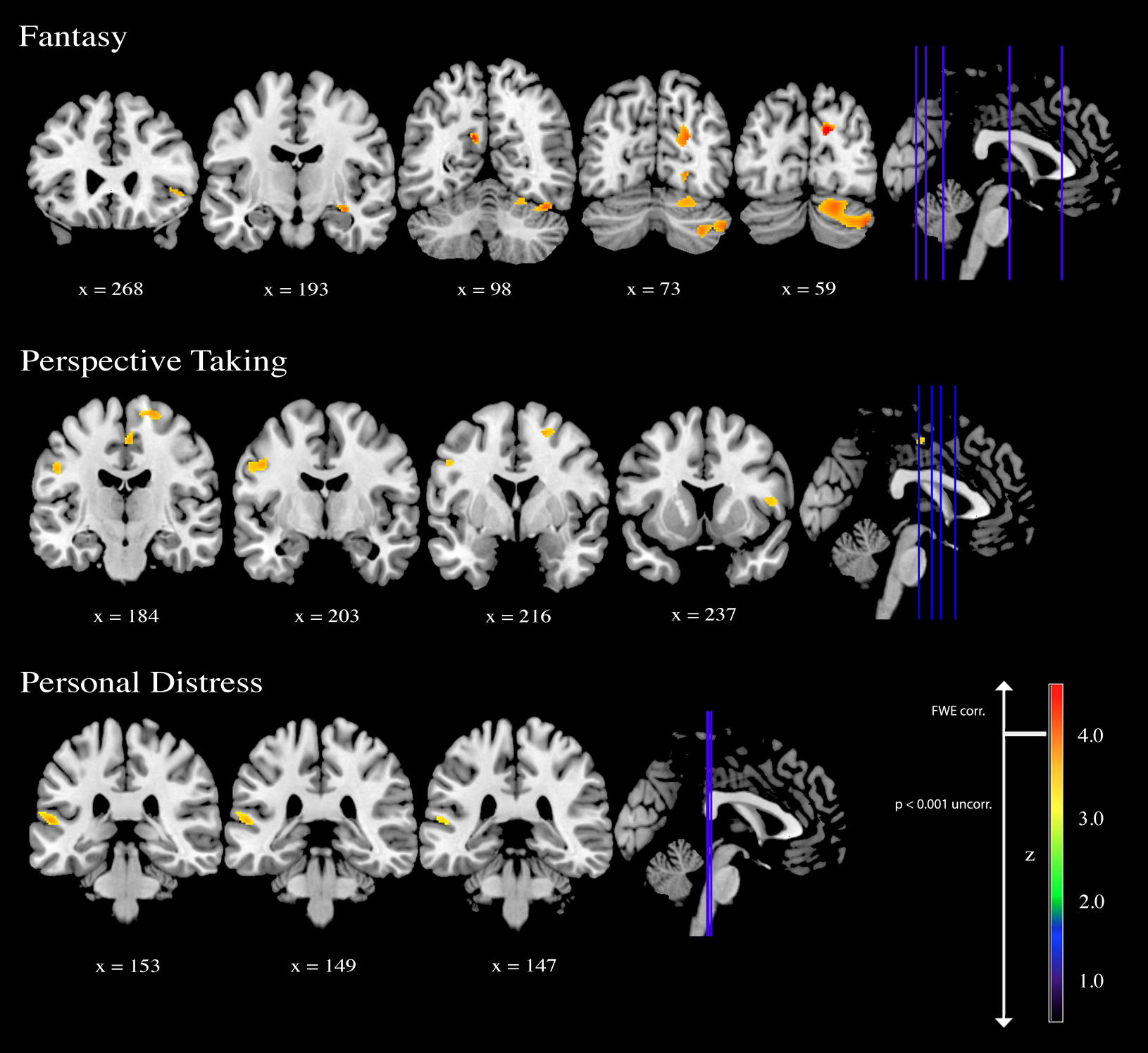 FIGURE 1S. Association between whole-brain gray matter volumes and IRI subscales. Fantasy and Personal Distress subscales showed positive associations, while Perspective Taking subscale showed negative associations.  Coordinates are in Montreal Neurological Institute (MNI) space. Z above colorbar indicates normalized t-values. In figure left is left.Label for peakSideExtent (n voxels)tp equivZx,y,z (mm)Fantasy Precuneus                               L634.040.0583.81-10, -57, 24Perspective Taking Supplementary Motor AreaR1163.900.0573.683, -12, 52Supplementary Motor Area R963.710.0933.5214, -18, 67Somatosensory Cortex L2574.110.0533.86-52, -12, 31Personal DistressSomatosensory Cortex L643.760.1263.57-34, -13, 42Label for peakSideExtent (n voxels)tp equivZx,y,z (mm)Fantasy CuneusR2794.390.4024.1015, -78, 25Inferior Frontal Gyrus, Pars  TriangularisR604.250.8923.9942, 33, 3Precuneus                                 L524.040.9093.81-10, -57, 24Lingual Gyrus   R763.960.8563.7421, -66, -2Hippocampus R923.790.8173.5934, -9, -14Cerebellum lobule 4-5   R693.650.8723.4716, -43, -9Perspective TakingPostcentral gyrus  L3084.110.3423.86-52, -12, 31Supplementary Motor Area  R1163.900.7573.683, -12, 52Precentral Gyrus  R1283.800.7253.6022, -18, 67Superior Frontal Gyrus  R753.690.8613.5120, 0, 55Inferior Frontal Gyrus, pars    opercularisR673.480.8803.3346, 9, 10Personal DistressSuperior Temporal Gyrus L1143.900.7623.69-57, -31, 12